										Załącznik nr 2 do WZPROJEKTU M O W A   NR…………./2022
Wykonanie dokumentacji projektowo – kosztorysowejzawarta w dniu ………………. roku pomiędzy Gminą Bądkowo reprezentowaną przez:Ryszarda Stępkowskiego – Wójta Gminy Bądkowo ul. Włocławska 82 87-704 Bądkowo NIP: 891-16-22-058, zwaną dalej „Zamawiającym”, przy kontrasygnacie: Aleksandry Hofman – Skarbnika Gminya
…………………….…..………………..……………………..
zwanym dalej „Wykonawcą”§11. Przedmiotem zamówienia jest opracowanie dokumentacji projektowo – kosztorysowej 
dla zadań polegających na:Przebudowa drogi gminnej nr 160709 C Słupy Małe – Kujawka dz. Nr 99 Bądkówek o dł. ok. 0,840 km, Przebudowa drogi gminnej nr 160724 C Łówkowice -Tomaszewo dz. Nr 66 Tomaszewo o dł. 0,920 kmPrzebudowa drogi gminnej nr 160740C Łówkowice- Łówkowice dz. Nr 60 Łówkowice o dł. ok. 0,830 kmPrzebudowa drogi gminnej nr 160733C Kaniewo – Łowiczek, dz. nr 130 o dł. ok. 180 m obręb 0014 Łowiczek, dz. nr 85 o dł. ok. 550 m obręb 014 Łowiczek, dz. nr 27 o dł. ok. 410 m obręb 0007 Kaniewo, Przebudowa drogi gminnej działka nr 139 o dł. ok. 600 m obręb 0002 Bądkowo- stanowiącą drogę gminną.Przebudowa drogi gminnej nr 160729C dz. 8 Kolonia Łowiczek o dł. 310 mPrzebudowa drogi gminnej nr 160721C dz. 17 Kalinowiec o dł. 870 mPrzebudowa drogi gminnej nr 160743C dz. 53 Wójtówka o dł. 300 mPrzebudowa drogi gminnej nr 160716C dz.  131/2 Jaranowo Duże o dł. 250 mPrzebudowa drogi gminnej nr 160711C dz. 58 Jaranowo, o dł. 726 mRemont drogi nr 160702C w m. Kujawka ok. 850 mRemont drogi nr 160734C w m. Łowiczek dz. nr 27/1 o dł. 900 mBudowa chodnika- ul. Piekarska 0+000,00-0+475,00, dz. nr 186 w Bądkowie  Budowa chodnika- ul. Słowackiego 0+000,00-0+184,15, dz. nr 275/1 w Bądkowie2. Wykonawca w przypadkach tego koniecznych zobowiązany jest do uzyskania niezbędnych uzgodnień i pozwoleń wraz z uzyskaniem decyzji ZRID na w/w zadania. 3. Wykonawca jest zobowiązany wykonać dokumentację projektową zgodnie z powszechnie obowiązującym stanem prawnym oraz uzyskać wszelkie uzgodnienia, opinie, sprawdzenia, warunki techniczne, decyzje, pozwolenia, zaświadczenia w tym właściwego organu 
architektoniczno – budowlanego, wytyczne projektowania właścicieli i użytkowników infrastruktury technicznej i zatwierdzenia dokumentacji wymagane obowiązującymi przepisami. 4. Pozostałe obowiązki Wykonawcy: a) Projektant wszelkie dodatkowe opracowania niezbędne do uzyskania wymaganych opinii 
i uzgodnień uzyska własnym staraniem i na swój koszt;b) Opracowania dokumentacja winna być wzajemnie skoordynowana technicznie
i kompletna z punktu widzenia celu, któremu ma służyć; c) Dokumentacja musi zawierać wymagane potwierdzenia sprawozdań rozwiązań projektowych, wymagane opinie, uzgodnienia, zgody i pozwolenia w zakresie wynikającym z przepisów; d) Dokumentacja posiadać będzie oświadczenie Projektanta, podpisane przez sprawdzających odpowiedzialnych za spełnienie tych wymagań i oświadczenie o kompletności; e) W opracowanej dokumentacji będą zastosowane wyroby budowalne (materiały
i urządzenia) dopuszczone do obrotu i powszechnie dostępne na rynku.f) Wkreślenie na projekcie zagospodarowania kanału technologicznego oraz opisanie 
w legendzie, iż budowa kanału technologicznego zostanie objęta oddzielnym opracowaniem. 5. Wykonawca będzie zobowiązany do przekazania dokumentacji w zamykanych teczkach z opisem zawartości każdej teczki. Dokumentacja musi mieć formę zwartych, jednorodnych, jedno 
lub wielotomowych opracowań.Kompletną dokumentację będzie należało dostarczyć również w formie elektronicznej na płycie CD lub DVD w dwóch egzemplarzach. Wersja elektroniczna każdego z opracowań będzie musiała zostać dostarczona w wersji nieedytowalnej (w plikach *.pdf) oraz edytowalnej (rysunki w plikach *.dwg lub *.dxf, części opisowe w postaci umożliwiającej edycję tekstu - w plikach *.doc lub kompatybilnych, kosztorysy i przedmiary wykonane za pomocą arkusza kalkulacyjnego w plikach *xls lub kompatybilnych). 
Do wersji elektronicznej Wykonawca będzie zobowiązany dołączyć oświadczenie o zgodności wersji papierowej z elektroniczną.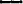 6. Przekazanie wykonanych prac objętych niniejszą umową odbędzie się w siedzibie Zamawiającego.7. Całość dokumentacji musi spełniać wymogi wszystkich obowiązujących przepisów prawnych.
§2Wykonawca zobowiązany będzie do:a) udzielania odpowiedzi na wszelkie zapytania wniesione w trakcie trwania postępowania 
o udzielenie zamówienia publicznego na roboty budowlane, a dotyczące wykonanych opracowań, niezwłocznie, w terminie nie dłuższym niż 48 godzin od momentu ich otrzymania od Zamawiającego pocztą elektroniczną.b) Dokonania dwóch nieodpłatnych aktualizacje kompletu kosztorysów, w terminie wskazanym przez Zamawiającego, nie późniejszym niż 24 miesiące, licząc od daty podpisania bezusterkowego protokołu odbioru dokumentacji.c) Dokumentacja projektowa winna umożliwiać określenie przedmiotu zamówienia
w postępowaniu o udzielenie zamówienia na roboty budowlane w sposób zgodny
z przepisami ustawy Prawo zamówień publicznych, w tym zachowanie uczciwej konkurencji.
§31. Wykonawca oświadcza, że zapoznał się ze wszystkimi okolicznościami, które są istotne 
dla wykonania przedmiotu niniejszej umowy oraz posiada wszelkie uprawnienia nałożone ustawami do wykonania przedmiotu zamówienia. 2. Wykonawca zobowiązuje się wykonać przedmiot umowy z najwyższą starannością, zgodnie 
z obowiązującymi przepisami i normami, na ustalonych niniejszą umową warunkach.§4Termin wykonania przedmiotu umowy do dnia 19.08.2022 r. Pierwszym dniem realizacji zadania jest dzień podpisania umowy. §51. Strony ustalają wynagrodzenie za wykonanie kompletu dokumentacji projektowo-kosztorysowej,   zgodnie z zakresem wskazanym w §1, na kwotę: …………….. brutto (słownie: …………………………………………………………/100)w tym: netto: …………………………….. zł (słownie: ………………………………100)oraz podatek VAT w stawce…………….. % w wysokości: ………………………… zł2. Rozliczenie należności finansowych za wykonanie zadania objętego niniejszą umową, odbędzie się  po otrzymaniu przez Zamawiającego zleconych prac wskazanych  w §1 oraz wystawieniu przez Wykonawcę faktury.3. Podstawą do wystawienia faktury będzie zatwierdzenie przez Zamawiającego przedstawionej dokumentacji projektowo – kosztorysowej przez Wykonawcę oraz podpisaniem protokołu końcowego odbioru dokumentacji.4. Zamawiający oświadcza, że będzie realizować płatność za fakturę z zastosowaniem mechanizmu   podzielnej płatności, tzw. split payment.5.  Wykonawca oświadcza, że numer rachunku rozliczeniowego wskazany we wszystkich fakturach,  które będą wystawione w jego imieniu, jest rachunkiem dla którego zgodnie z rozdziałem 3a  ustawy 
z dnia 29 sierpnia 1997 r. – Prawo bankowe ( Dz. U.  z 2021 poz. 2439 ze zm.) prowadzony jest rachunek VAT. 6. Zamawiający zapłaci należności wynikające z niniejszej umowy na rachunek bankowy ……………………………………………………… w terminie 30 dni od daty otrzymania prawidłowo wystawionej faktury.Za datę zapłaty wynagrodzenia przyjmuje się datę obciążenia konta Zamawiającego.§6
1. Strony ustalają, że obowiązującą formę odszkodowań stanowią kary umowne w wysokościach:- za opóźnienie w wykonaniu przedmiotu umowy w wysokości 0,5 % wynagrodzenia umownego 
za każdy dzień opóźnienia, - za zwłokę w usunięciu wad stwierdzonych podczas odbioru, w wysokości 0,5 % wartości brutto przedmiotu umowy za każdy dzień zwłoki,- za odstąpienie od umowy z przyczyn leżących po stronie wykonawcy/zamawiającego w wysokości 
10 % wynagrodzenia umownego.§7Wszelkie zmiany i uzupełnienia treści niniejszej umowy wymagają zgody obu stron wyrażoną na piśmie w formie aneksu, pod rygorem nieważności.§8W sprawach nieuregulowanych niniejszą umową zastosowanie mają przepisy Kodeksu Cywilnego.§9W przypadku powstania sporu wynikającego z realizacji niniejszej umowy Strony zobowiązują się 
do jego polubownego rozwiązania, a w przypadku braku możliwości porozumienia spór rozstrzygać będzie sąd właściwy miejscowo ze względu nas siedzibę Zamawiającego.§10Niniejszą umowę sporządzono w 2 jednobrzmiących  egzemplarzach, po 1 dla każdej ze stron.Zamawiający:								                       Wykonawca:									